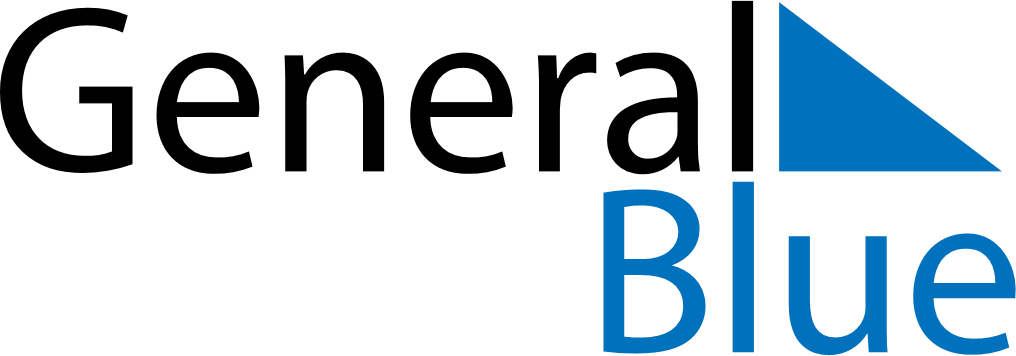 July 2024July 2024July 2024July 2024July 2024July 2024Verdal, Trondelag, NorwayVerdal, Trondelag, NorwayVerdal, Trondelag, NorwayVerdal, Trondelag, NorwayVerdal, Trondelag, NorwayVerdal, Trondelag, NorwaySunday Monday Tuesday Wednesday Thursday Friday Saturday 1 2 3 4 5 6 Sunrise: 3:00 AM Sunset: 11:35 PM Daylight: 20 hours and 35 minutes. Sunrise: 3:02 AM Sunset: 11:34 PM Daylight: 20 hours and 31 minutes. Sunrise: 3:04 AM Sunset: 11:32 PM Daylight: 20 hours and 28 minutes. Sunrise: 3:06 AM Sunset: 11:30 PM Daylight: 20 hours and 24 minutes. Sunrise: 3:08 AM Sunset: 11:29 PM Daylight: 20 hours and 20 minutes. Sunrise: 3:10 AM Sunset: 11:27 PM Daylight: 20 hours and 16 minutes. 7 8 9 10 11 12 13 Sunrise: 3:12 AM Sunset: 11:25 PM Daylight: 20 hours and 12 minutes. Sunrise: 3:15 AM Sunset: 11:23 PM Daylight: 20 hours and 8 minutes. Sunrise: 3:17 AM Sunset: 11:21 PM Daylight: 20 hours and 3 minutes. Sunrise: 3:20 AM Sunset: 11:18 PM Daylight: 19 hours and 58 minutes. Sunrise: 3:22 AM Sunset: 11:16 PM Daylight: 19 hours and 53 minutes. Sunrise: 3:25 AM Sunset: 11:14 PM Daylight: 19 hours and 48 minutes. Sunrise: 3:28 AM Sunset: 11:11 PM Daylight: 19 hours and 43 minutes. 14 15 16 17 18 19 20 Sunrise: 3:30 AM Sunset: 11:09 PM Daylight: 19 hours and 38 minutes. Sunrise: 3:33 AM Sunset: 11:06 PM Daylight: 19 hours and 32 minutes. Sunrise: 3:36 AM Sunset: 11:03 PM Daylight: 19 hours and 27 minutes. Sunrise: 3:39 AM Sunset: 11:01 PM Daylight: 19 hours and 21 minutes. Sunrise: 3:42 AM Sunset: 10:58 PM Daylight: 19 hours and 15 minutes. Sunrise: 3:45 AM Sunset: 10:55 PM Daylight: 19 hours and 10 minutes. Sunrise: 3:48 AM Sunset: 10:52 PM Daylight: 19 hours and 4 minutes. 21 22 23 24 25 26 27 Sunrise: 3:51 AM Sunset: 10:49 PM Daylight: 18 hours and 58 minutes. Sunrise: 3:54 AM Sunset: 10:46 PM Daylight: 18 hours and 52 minutes. Sunrise: 3:57 AM Sunset: 10:43 PM Daylight: 18 hours and 46 minutes. Sunrise: 4:00 AM Sunset: 10:40 PM Daylight: 18 hours and 40 minutes. Sunrise: 4:03 AM Sunset: 10:37 PM Daylight: 18 hours and 34 minutes. Sunrise: 4:06 AM Sunset: 10:34 PM Daylight: 18 hours and 28 minutes. Sunrise: 4:09 AM Sunset: 10:31 PM Daylight: 18 hours and 21 minutes. 28 29 30 31 Sunrise: 4:12 AM Sunset: 10:28 PM Daylight: 18 hours and 15 minutes. Sunrise: 4:15 AM Sunset: 10:25 PM Daylight: 18 hours and 9 minutes. Sunrise: 4:18 AM Sunset: 10:22 PM Daylight: 18 hours and 3 minutes. Sunrise: 4:22 AM Sunset: 10:18 PM Daylight: 17 hours and 56 minutes. 